             Сценарий «Праздник мороженого»           (для детей старших и подготовительных групп).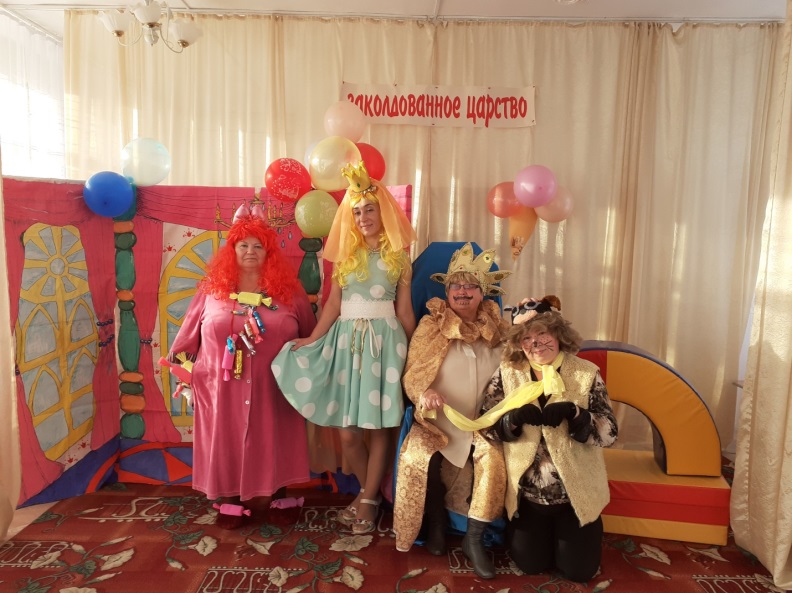 Дети под фонограмму песни «Где водятся волшебники» входят в зал и рассаживаются по местам.Вед. Замечательная песня о волшебниках! Кстати, а кто такие волшебники? (Дети отвечают.) Да, неплохо бы было стать настоящим волшебником или попасть в какую-нибудь волшебную страну, правда? А как вы думаете, что для этого нужно сделать? Да, конечно, нужны волшебные слова – «превращалки». Мы их знаем. И ещё нужно решить, в какую волшебную страну мы отправимся…Ах, как же я могла забыть! Нам сегодня прислали письмо, вот оно. Прочитаем! (Читает): «Дорогие ребята! Приглашаем вас на Бал Мороженого во дворец Короля Пломбира-3 и его очаровательной дочери Лакомки. Ждём вас по адресу: Замороженное королевство, Шоколадно-ореховый переулок, Дворец Мороженого». Ну что, отправляемся на бал?(Ответы детей.)Начинаем колдовать!Цамба, драмба, гребешок,Жаб зажаренных мешок,Кроли, тролли, профитроли,Без горчицы и без соли,Поколдую, поперчу,Посолю, да покричу,Я подую, поколдую…Сделай так, как захочу!Я хочу оказаться в Королевстве Мороженого!Раздаётся шум ветра. Звучит музыка из балета «Щелкунчик» Чайковского «Вальс снежных хлопьев».Вед. Ой, что это? Как холодно стало! Вдруг осенью снег заискрился, как зимой!ТАНЕЦ С СУЛТАНЧИКАМИ под Вальс «Снежных хлопьев»Вед. Это был, конечно же, волшебный ветер, и он принёс нас прямо в Замороженное королевство. Смотрите, вот оно…Пока дети убирают султанчики, перед занавесом. На котором написано «Замороженное королевство», ставится шлагбаум и садится Собака.Вед. Ого! Вот лежит какой-то пёс,В лапы свой уткнувши нос.Подойдём к нему, разбудим…Эй, собака!Собака громко лает, дети отбегают в сторону.Собака. Я Рвака-Кусака, цепная собака,Нелёгкую службу несу,Я Рвака-Кусака, Кусака-Хватака…Ах, съесть бы сейчас колбасу!Стою на посту одиноко,Покушать и то не могу! Р-р-р-гав!А вы кто такие? А ну, стоять! Прочь, прочь! Никого я не пропущу! Меня Его Величество Пломбир-3 королевство охранять поставили, от жуликов всяких. А то вот недавно Кощей Безвкусный захаживал-хотел мороженым поживиться, да разбойники забрели…(чешет затылок). Эй, послушайте, а у вас колбаски не найдётся? А?Вед. Ой, ребята, так она же голодная! Вот поэтому и злая, давайте ей блинков напечём, да угостим!                           ПЕСНЯ «БЛИНЫ»Собака (всхлипывая). С-па-си-бо…вы прямо такие добрые, как моя мама. Она меня тоже блинами угощала в день рождения, это когда я ещё щенком была.Вед. А мы про тебя как раз и песню знаем. Послушай!ПЕСНЯ «ЩЕНОК» М. КозловойСобака. Это вы здорово спели! Гав-гав-гав! Лапы прямо в пляс просятся!ОБЩИЙ ТАНЕЦ «МЫ ПОЙДЁМ НАЛЕВО…»Собака. Ну ладно, пропускаю я вас в королевство. Очень уж вы мне понравились! Вот только я у вас эту тряпочку возьму, ладно? (Берёт у ведущей шарфик и надевает на шею.) Вставайте парами и вперёд!Под торжественную музыку дети проходят по залу и рассаживаются на места, а в это же время Собака объявляет: «Гости к Его Величеству!»Собака. Его Величество Король Пломбир-3 и его свита- министры Крем-Брюле, Эскимо, Вафельный стаканчик!Король и Министры (роли министров могут исполнять дети) проходят по залу и занимают свои места.Король. Эй, Кусака, поди-ка сюда!Собака. Да мне и здесь хорошо как-то…Король. Заморожу! Иди! Это кто такие?Собака. А это на экскурсию, дворец посмотреть.Король (показывает на шарф). А это у тебя что такое?Собака. А это цепь такая, только усовершенствованная, из Дома моды. Это мне они подарили (показывает на детей) .Король. Ох, кусака ты Болтака, иди, охраняй королевство! Ну, Министры, к балу всё готово? Гости в сборе? Начинаем! Лакомка, приглашай…(оглядывается) Эх, я, молоко растаявшее, дочь-то свою ненаглядную на бал не позвал!Звучит музыка, входит Принцесса Лакомка.Лакомка. Здравствуйте, дорогие гости! Добро пожаловать на бал мороженого!                       ТАНЕЦ «ДОБРЫЙ ЖУК»Король (к детям). Больше всего на свете я люблю мороженое. А вы? Тогда проверим, какие виды мороженого вы знаете! (дети называют виды мороженого)Лакомка. А сейчас мы проведём конкурсы:Разложи мороженое в стаканчике по цвету.«Перенеси мороженое»«Снежная каша»Вед. Ваше Величество, мы хотим предложить вашему вниманию стихи про вас!Король. Я с удовольствием их послушаю, начинайте! 1.Хочешь, фокус покажу?Снег на палочке держу!Снег я съел, какая жалостьТолько палочка осталась.Снег я съел, повеселелИ ничуть не заболел.2.Было холодно вчераА сегодня, вновь жара.Жарко в доме и в садуИ на речке и в прудуКак же победить жару?Я сейчас вам расскажу.3.В морозильнике лежитТо, что нас всех охладит,Вкусное, прохладноеМороженое сладкое.4.Холодок, холодокМы тебя съедим дружокСтанет сразу так прохладно,Очень вкусно и приятно.Мне жара не страшнаЕсть прохлада у меня.5-С другом рядом я сиделИ мороженое ел.Я мороженое ел,Ну а друг мне в рот глядел-Почему он в рот глядел-Я спросить его хотел!Король (обращается к детям). Ребята, кто знает, почему друг глядел ему в рот? Правильно…с другом нужно было поделиться…Король. Ах, какие молодцы!  Вед. А теперь, Ваше Величество, вас ждёт маленький сюрприз. Что за сюрприз, мы вам не скажем, а лучше вам его покажем покажем!ТАНЕЦ «Ах, мороженое!»Король. Как славно мы повеселились! Пора вас наградить! Верно, Министры? Верно, дочка?Лакомка. Конечно, папуля! В королевстве Мороженого очень любят есть мороженое-шоколадное, клубничное, ореховое, земляничное!Эскимо, пломбир на палочкеДля Артёма и для Танечки,Любят девочки и мальчикиЕсть мороженое в стаканчике!Министры. Внести мороженое!Раздаётся крик: «А-а-а! Успеть бы, не опоздать бы!» В зал вбегает Сластёна.Сластёна. Это здесь мороженое раздают? Это я очень люблю! А эскимо на палочке давали? Это я тоже люблю!Король. Постой-ка, а ты кто такая? Мы тебя на бал не приглашали…Сластёна. Я-Настёна-Сластёна. Очень люблю все сладости, так же, как и вы все. Но я люблю их больше…и поэтому я здесь!Не годится мне горчица и от перца я бегу,От горчицы огорчиться и заплакать я могу!Я люблю жевать конфеты, мармелад и сладкий мёд.Тот, кто любит дело это, тот всегда меня поймёт!А вы говорите-мороженое!Давайте его сюда!В зал вносят коробку с мороженым.Сластёна. Так…так…что там в этой коробке…Эскимо? Дай его сюда скорее, это будет всё моё! Сластёна выхватывает коробку и убегает с ней за ширму.Вед. Сластёна, как тебе не стыдно! Ведь дети тоже хотят мороженого!Сластёна. Ну я-то его больше люблю…значит всё это моё! (чавкает).Вед. Ребята, а как вы думаете, можно есть столько мороженого сразу или его нужно кушать помаленьку, осторожно..? Что может произойти, если его много съешь? (ответы детей)Выходит Сластёна вся в крапинку (диатез) и без голоса. Начинает плакать, просить помощи.Сластёна. Дети, что со мной?Дети. Заболела! У тебя аллергия на сладкое мороженое! Вот видишь, до чего жадность доводит! Теперь придётся вести тебя к врачу.Сластёна. Ребята, простите, я больше так не буду, я больше не буду жадничать…простите меня.Король. Не огорчайтесь, ребята, я угощу вас новым мороженым, только не забудьте, что есть его надо по чуть-чуть, понемножку!Вед. Большое спасибо, Ваше Величество! Нам очень понравилось у вас в гостях, но нам пора возвращаться в детский сад. До свидания!Дети прощаются и покидают зал.